Для учащихся 4 «В» класса.02.11.2020Здравствуйте, дорогие ребята! Осень, то самое время года, про которое принято говорить – сырое, дождливое. Но про осень и другие слова есть – золотая, багряная.Кругом пестреет лес зелёный,Уже румянит осень клёны,А ельник зелен и тернист.Осинник жёлтый бьёт тревогу,Осыпался с берёзы лист.И, как ковёр, устлал дорогу.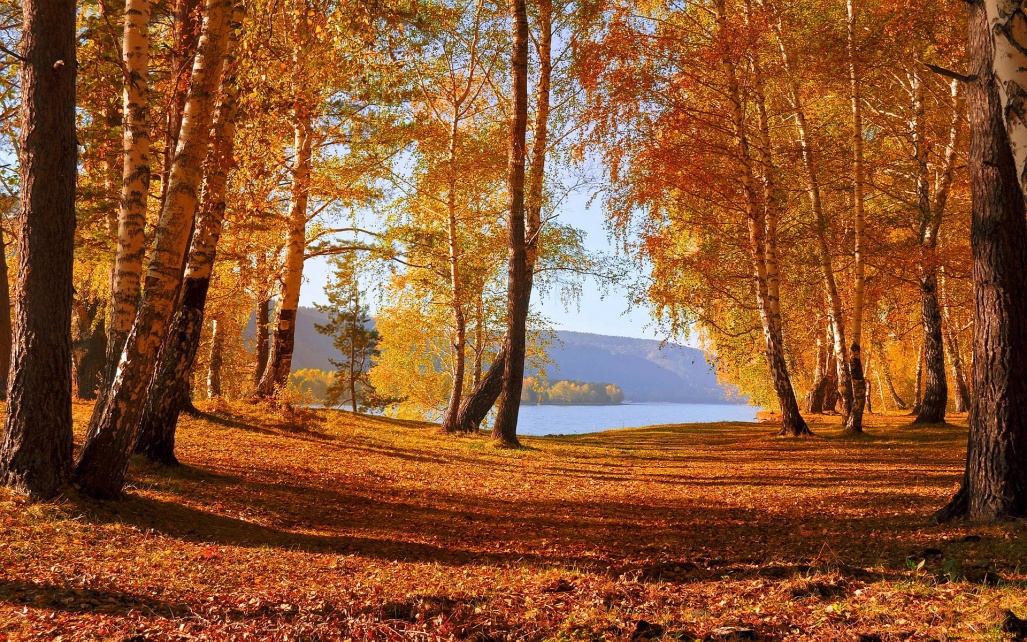 Осенью листья на деревьях становятся не только жёлтыми, а и красными, оранжёвыми, коричневыми и даже фиолетовыми. Цвет листьев зависит от того, какая стоит погода: чем солнечнее осенние дни, тем ярче краска. Многие художники очень любят рисовать осеннюю природу именно из-за этого разноцветья. Сегодня я хочу предложить вам изготовить кленовые листья из бумаги. Для этого понадобятся ножницы, линейка, карандаш и лист А4 желтого, красного или оранжевого цвета.Пройдя по ссылке ниже, вы увидите поэтапное изготовление листа в технике оригами.https://www.youtube.com/watch?v=8yLxuAgl2qw&feature=emb_logoФото готовых работ отправлять на электронную почту irina.buryak2014@yandex.ruЖелаю удачи!